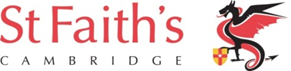 Week 1MondayTuesdayWednesdayThursdayFriday
MAIN Crispy Lemon ChickenShepherd’s Pie Turkey Bake with Herby Potatoes Roast Beef with Yorkshire PuddingSalmon Fish FingersSIDESRiceBroccoliNew PotatoesSweetcornCheesy MashPeasRoast PotatoesParsnip & Swede MashChipsRoast Root VegetablesDESSERTSPLUS DAILY FRESH FRUITJam & Coconut SpongeApple & Blackberry PieFruit & Oat Cookies Steamed Syrup PuddingCornflake TartWeek 2MondayTuesdayWednesdayThursdayFriday
MAIN Pasta with Tomato SauceBeef LasagneChicken EnchiladasRoast Leg of Lamb Cod Fish FingersSIDESBroccoliGarlic BreadSweetcorn Corn BreadPeasRoast PotatoesCarrotsChipsBroccoliDESSERTSPLUS DAILY FRESH FRUITJam SwirlsCupcakes  Apple StrudelFruit FlapjackPear & Honey CrumbleWeek 3MondayTuesdayWednesdayThursdayFriday
MAIN Sausages with Fried OnionsTortellini with Bacon & Tomato Sauce Steak PieHoney & Thyme Roast Chicken  Breaded Salmon FilletsSIDESMashed PotatoPeasGarlic BreadBroccoliMashed Potatoes CarrotsRoast PotatoesRoast ParsnipsChips PeasDESSERTSPLUS DAILY FRESH FRUITPineapple Upside Down Cake Caramel Apple Upside Down Pudding Chocolate BrownieBanana & Caramel Cake Jam Roly Poly